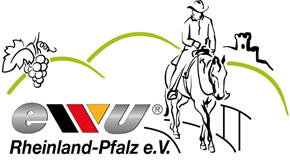 Einladung zur Mitgliederversammlungdes Erste Westernreiter Union Landesverband Rheinland-Pfalz e.V.Samstag, den 24. Februar 2024, ab 19:00 UhrOrt:Bad Dürkheimer Fass
Sankt-Michaels-Allee 1
67098 Bad DürkheimTagesordnung:Begrüßung Wahl des ProtokollführersFeststellung der Ordnungsmäßigkeit der Einladung, der Beschlussfähigkeit der Versammlung und der TagesordnungBerichte aus dem Vorstandund Übergabe der Pferdemedaillen 2023Bericht der KassenprüferEntlastung des VorstandesNeuwahl des VorstandesWahl der Delegierten zur Delegiertenversammlung des BundesverbandesAnträge zur Delegiertenversammlung des BundesverbandesAusblick 2024, insbesondere TurnieresonstigesAnträge auf Erweiterung der Tagesordnung bitte bis zehn Tage vor Beginn der Versammlung an Kerstin Wehnes, Manfred Baltruschat oder René Blickhan oder an turniere@ewu-rlp.de senden.Ab 18:00 Uhr besteht die Möglichkeit, im Tagungsraum zu Abend zu essen, damit die anschließende Versammlung weniger gestört wird.Der Vorstand